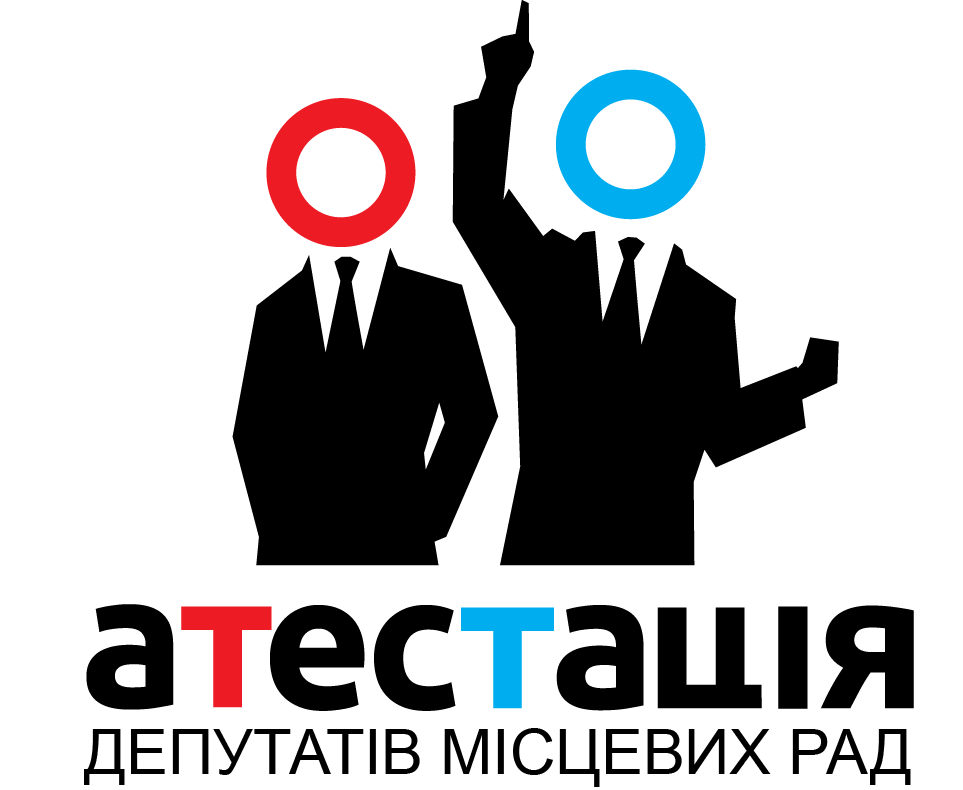 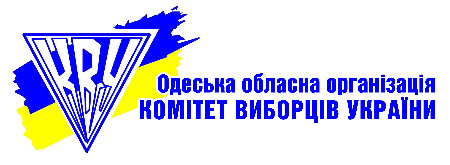 Вступ та методологіяПро «Атестацію депутатів місцевих рад»Результати чисельних громадських моніторингів свідчать про багатоскладовість проблеми невисокого рівня відкритості, прозорості, доброчесності та підзвітності виборцям депутатів місцевих рад, найбільш небезпечним наслідком якої є низький рівень довіри громадян до представницьких інститутів, в тому числі, до місцевих рад. Однією з основних складових проблеми є базова непоінформованість виборців, як через неефективне використання доступних для місцевих депутатів каналів комунікації, так і через незабезпечення доступу до такої інформації для виборців з боку депутатів. Незабезпеченість в необхідному обсязі інформацією про діяльність місцевих депутатів призводить до зниження рівня прозорості реалізації ними своїх функцій, доброчесного використання владних повноважень так серйозного зниження рівня підзвітності виборцям. Окрім того, попередній досвід реалізації кампаній громадських моніторингів реалізації повноважень місцевими депутатами, який має Одеська обласна організація ВГО «Комітет виборців України» свідчить ще й про невиконання обов’язків, покладених на депутатів місцевих рад профільним законодавством. Практичними складовими проблеми є недоступність для громадян офіційної інформації про депутатів, неналежна практика проведення прийомів громадян, відсутність практики інформування про свою діяльність з боку депутатів, або ж формальне інформування без двосторонньої комунікації, невідповідність діяльності депутатів антикорупційним стандартам (розкриття для широкого загалу інформації про статки, оприлюднення інформації про приватні інтереси та врегулювання конфлікту інтересів за його з’ясування), відсутність підзвітності або лише формальна підготовка звітності, про яку переважна більшість громадян залишається необізнаним. З боку самих депутатів загальний низький рівень відповідальності перед громадянами, часто виправдовується громадським характером представницьких функцій: відсутністю платні за виконання законних обов’язків (відвідування пленарних засідань сесій, засідань постійних комісій, участі в підготовці та розгляді проектів рішень місцевих рад, поданні депутатських запитів на вирішення ідентифікованих проблем громадян, тощо).
Усвідомлюючи комплексність описаної проблеми, Одеська обласна організація ВГО «Комітет виборців України» в 2015 році ініціювала громадську кампанію по персональній оцінці результатів діяльності депутатів Одеської міської ради VI скликання («Атестацію депутатів» Одеської міської ради).  З 2016 року організація, за підтримки Міжнародного Фонду «Відродження» розпочала пілотування ініціативи в 8 місцевих радах Одеської області, розширивши географічне охоплення, до вже новообраних депутатів Одеської обласної, Одеської, Ізмаїльської, Білгород-Дністровського, Котовського, Ренійського, Татарбунарського, Роздільнянського міських рад Одеської області. В 2017 році аналогічне персональне оцінювання – Атестація депутатів місцевих рад  здійснюється по відношенню до депутатів ще 7 міських рад обласних центрів: Рівненської, Львівської, Сумської, Черкаської, Дніпровської, Краматорської та Херсонської міських рад. Оцінювання діяльності депутатів в зазначених міських радах здійснюють партнерські організації, які на постійній основі займаються просування відкритості, прозорості, підзвітності та доброчесності органів місцевого самоврядування в відповідних містах: Рівненське та Львівське представництва Громадянської мережі ОПОРА, ГО Ліга захисту, Черкаська обласна організація ВГО «Комітет виборців України», Дніпропетровська обласна громадська організація "Дніпропетровський координаційно-експертний центр з питань регуляторної політики", ГО «Точка доступу» та Херсонська обласна громадська організація «Причорноморський центр політичних та соціальних досліджень». Зазначена ініціатива реалізується з метою підвищення рівня відповідності діяльності місцевих депутатів законам України, а також практикам належного управління за допомогою персоніфікованої оцінки кожного окремого депутата, а також збільшення обізнаності населення про діяльність місцевих депутатів. Складовими ініціативи є: здійснення персонального оцінювання місцевих депутатів по набору доступних до об’єктивного вимірювання критеріїв, які характеризують комплекс реалізації статусу депутата місцевої ради.   Додаткове виваження оцінки, яка здійснюється по об’єктивним параметрам, результатами опитування місцевих експертів щодо їх оцінки реалізації повноважень місцевими депутатами. Вироблення персональних рекомендацій кожному місцевому депутату, який пройшов оцінювання, щодо підвищення якості реалізації повноважень та, відповідно, підвищенню персональної доступності для взаємодії з виборцями. Персональне просування напрацьованих рекомендацій для місцевих депутатів. Постійне інформування громадян про індивідуальні доробки місцевих депутатів в представництві виборців. У своєму оцінюванні організація керувалася, в першу чергу, законами «Про місцеве самоврядування», «Про статус депутатів місцевих рад», «Про запобігання корупції», «Про доступ до публічної інформації».  Оцінювання проводиться по заздалегідь встановленому переліку критеріїв, по кожному з яких оцінка реалізації повноважень депутатам може скласти від «0», в разі повної невідповідності критеріїв, до «5», в разі повної відповідності критерію. Загальна оцінка представляє собою середнє значення всіх оцінок по кожному з критеріїв.Таким чином, в разі повної відповідності всім критеріям, діяльність депутата могла бути оцінена в 5 б.Критерії, по яким здійснюється оцінювання, базуються на вихідних умовах відповідності діяльності місцевих депутатам принципам відкритості та прозорості, доброчесності та підзвітності. Під відкритістю для виборців розуміється простота та доступність інформації про обраних представників – місцевих депутатів; Під прозорістю діяльності – реалізація депутатських повноважень у відкритий спосіб, що дозволяє здійснювати громадський контроль; Під доброчесним представництвом інтересів своїх виборців розуміється поведінка та дії, які відповідають набору маральних та етичних принципів та стандартів, які, серед іншого, створюють бар’єри для корупційних дій;Під підзвітністю громаді розуміється відповідальність місцевих депутатів за здійснення своїх повноважень. Критеріями виступали такі показники:	Розміщення інформації про депутата на офіційному сайті ради: біографічна довідка, що включає інформацію про освіту, досвід роботи, сімейний стан; фотокартка депутата; інформація про партійну приналежність, а також партію, від якої обрано депутата; Оприлюднення повної та актуальної інформації про місце і час проведення прийому, а також контактних відомостей, для здійснення зв’язку з депутатом; Здійснення регулярного особистого прийому виборців не рідше, ніж 1 раз на місяць відповідно до встановленого графіку проведення прийому; Регулярне інформування виборців про свою діяльність, включаючи використання каналів інформування, які дозволяють здійснення двосторонньої комунікації з громадянами (використання соціальних мереж); Дисципліна відвідування пленарних засідань сесій ради; Дисципліна відвідування засідань постійних депутатських комісій ради, до складу яких входять депутати; Подання декларації особи, уповноваженої на виконання функцій держави та місцевого самоврядування; Добровільне оприлюднення декларації в відкритих джерелах інформації (окрім оприлюднення такої інформації в відповідному Державному реєстрі);  Достовірність відомостей в декларації (відповідність інформації, наданої в декларації, інформації, яка міститься в відкритих державних реєстрах);  Активність виступів протягом пленарних засідань сесій; Подання депутатських запитів з актуальних питань розвитку громади. Дотримання принципу єдиного та неперехідного голосу депутата місцевої ради (персональне голосування);  Дотримання виваженої позиції при розгляді проектів рішень, які в процесі підготовки не пройшли належного вивчення інтересів широких кіл міської спільноти та не отримали позитивних відгуків з боку широкого кола експертної спільноти міста (голосування при розгляді «спірних» проектів рішень);  Належне врегулювання конфлікту інтересів в разі його виникнення під час прийняття рішень радою;  Наявність підтвердженої інформації про звіт депутата про результати діяльності за рік, про що свідчать відповідні публікації на офіційних сайтах, в соціальних мережах, ЗМІ;   Проведення публічної звітної кампанії: відкриті зустрічі з виборцями, без урахування зустрічей з трудовими колективами підприємств або установ, на яких працює або власником яких є депутат; Публікація повного звіту про виконану роботу в ЗМІ, в соціальних мережах, на офіційних сайти депутатів, партій місцевих рад;  Відповідність змісту звіту вимогам ЗУ «Про статус депутатів місцевих рад»;  Інформування місцевої ради про результати свого звітування;  Інформування про використання коштів депутатського фонду, або його аналогу; В той самий час, задля адекватного відображення локального контексту діяльності кожного депутатського корпусу, представники яких проходять персональне оцінювання, обмежений перелік показників, може бути виведений з оцінювання, в разі, якщо певний показник діяльності не є актуальним для певної міської ради. При цьому персональна оцінка кожного депутата так само уявляє собою середній показник оцінок по всім показникам, які були застосовані. До показників, які можуть виводитись за межі оцінювання, належать:  Дотримання принципу єдиного та неперехідного голосу депутата місцевої ради (персональне голосування) – в разі, якщо в раді відсутня електронна система для голосування/або відсутня проблема «неперсонального» голосування депутатів.  Дотримання виваженої позиції при розгляді проектів рішень, які в процесі підготовки не пройшли належного вивчення інтересів широких кіл міської спільноти та не отримали позитивних відгуків з боку широкого кола експертної спільноти міста (голосування при розгляді «спірних» проектів рішень) – в разі якщо таких проектів протягом року, щодо якого здійснюється оцінювання, не було. Достовірність інформації, поданої в декларації – є обов’язковим критерієм для депутатів усіх міських рад міст – обласних центрів. Дії в умовах конфлікту інтересів при розгляді проектів рішень – в разі, якщо ситуацій конфлікту інтересів в депутатів не було зафіксовано.  Інформування про використання коштів депутатського фонду (або його аналогу) – в разі, якщо депутатський фонд відсутній. Окрім того, до секретарів міських рад, депутатів, які не входять до складу жодної постійної комісії, а також до голови та заступників голови обласної ради, не застосовується показник відвідування постійних комісій обласної ради. Для збору інформації по позначеним критеріям використовувався аналіз інформації, розміщеної на офіційних сайтах рад партій, депутатів, та інформації, отриманої у відповідь на запити на інформацію; відбувались спостереження та експерименти за виконанням депутатами своїх повноважень та взаємодії з громадянами.Так, перевірка проведення прийому виборців здійснювалося шляхом відвідування без попереднього повідомлення приймалень депутатів у той час, який самими депутатами був визначений, як час проведення прийому виборців.Вивчення діяльності депутатів щодо відвідування пленарних засідань сесій та засідань постійних депутатських комісій, персонального голосування протягом пленарних засідань сесій, врегулювання конфлікту інтересів,  проведення звітних заходів відбувався шляхом очного спостереження за ходом відповідних заходів, а також вивчення протоколів та відео-записів пленарних засідань сесій та засідань постійних депутатських комісій.  Для збору інформації за іншими критеріями використовувалися офіційні сайти рад, партій і депутатів, інформаційні запити, моніторинг та аналіз публікацій в ЗМІ, соціальних мережах.Строки та джерелаПольовий етап моніторингу здійснення прийому виборців тривав в період з 15 липня по 16 вересня 2017 р. Період для визначення оцінки по відвідуванню пленарних засідань сесій, засідань постійних комісій, виступів під час пленарних засідань, подання депутатських запитів, врегулювання конфлікту інтересів при прийнятті рішень, персонального голосування – листопад 2016-листопад 2017 рр..Основою для визначення оцінок, пов’язаних з поданням, оприлюдненням та  достовірністю декларацій, була кампанія подання декларацій за 2016 рік, яка тривала в 2017 році. Основою для визначення оцінок, пов’язаних зі звітами депутатів, була кампанія звітування депутатів про свою діяльність за 2017 рік, яка розпочалась наприкінці 2017 року. Кінцевою точкою оцінювання депутатської звітності є 28 лютого 2018 р. В разі, якщо звіт депутата за 2017 рік відбудеться пізніше зазначеної дати, він буде врахований в сукупній оцінці діяльності депутата протягом всього скликання, яка враховує звітні кампанії за всі роки. Джерелами для висновків щодо надання інформації про депутатів на офіційних сайтах місцевих рад, інформування про час та місце здійснення прийому виборців, а також контакті відомості для здійснення зв’язку з депутатами слугували, відповідно, офіційні сайти місцевих рад, офіційні сайти та/або сторінки в соціальних мережах місцевих осередків політичних партій та самих депутатів. Щодо інформування про свою діяльність депутатами джерелами для висновків слугували сторінки депутатів в соціальних мережах та, в окремих випадках, місцеві газети. Перевірка здійснення прийому виборців депутатами місцевих рад здійснювалась шляхом моніторингових візитів за вказаними депутатами адресами та графіками проведення прийому виборців. В разі, якщо протягом першого моніторингового візиту не вдавалось підтвердити проведення прийому виборців, здійснювалась, як мінімум, 1 додаткова перевірка. Лише після декількох невдалих спроб потрапити на прийом до місцевого депутата, робився висновок щодо невідповідності депутата зазначеному критерію: проведення особистого прийому виборців, як мінімум, раз на місяць.  Висновки1. За результатами комплексного персонального оцінювання діяльності депутатів Білгород-Дністровської міської ради VII скликання, за параметрами відкритості, прозорості, добропорядності та підзвітності лише двоє депутатів отримали максимальну оцінку «5 балів» − Денис Кімінчіджі та Юлія Федорова (Позафракційні). Для порівняння, минулого року жоден з депутатів Білгород-Дністровської міської ради не отримав відмінну оцінку. Крім того зросла кількість депутатів, які отримали оцінку «4 бали»: минулого року – 9, цього року − 16 депутатів. А кількість тих, хто отримав «3 бали» скоротилася з 24 до 12 депутатів. Разом із тим зросла і кількість депутатів, які отримали «2 бали» з 1 до 4 депутатів. Слід зазначити, що Віктор Биковсьий («Відродження»), у якого за підсумками минулорічної атестації було «2 бали», цього року вже отримав задовільний результат у «3 бали», а от Іван Вихристюк, Наталія Басій (БПП «Солідарність»), Анатолій Ганчурін та Олег Крамар («Довіряй Ділам») з «3 балів» опустилися до «2 балів».2. Інформація про депутатів (містить фото та біографічні дані) опублікована на сайті у повному обсязі та за єдиною формою у 33 депутатів Білгород-Дністровської міської ради. У Віталія Граждана на персональній сторінці міської ради відсутні відомості про час, місце проведення прийому громадян та контактний телефон. Проте ця інформація міститься у персональному звіті депутата. 3. В ході моніторингу вдалося підтвердити проведення прийому виборців 33 депутатами. Не вдалося підтвердити проведення прийому Наталії Басій (БПП «Солідарність»). 4. Менш ніж половина депутатського корпусу Білгород-Дністровської міської ради використовує соцмережу Facebook для взаємодії з громадянами. Лише Денис Кімінчіджі, Юлія Федорова (Позафракційні), Віталй Граждан, Василь Садовський («Опозиційний блок») та Сергій Крупп («Довіряй Ділам») ведуть активну взаємодію із виборцями через соцмережу. Не вдалося підтвердити інформування виборців 14 депутатів Білгород-Дністровської міської ради.У серпні відбувся сплеск активності депутатів у мережі Facebook. Підвищена активність депутатського корпусу у мережі була пов’язана із проведенням кампанії громадського бюджету у Білгороді-Дністровському. 5. Пропуски більше половини пленарних засідань сесій міської ради протягом року можуть стати підставою для відкликання депутатів. Депутати Білгород-Дністровської міської ради продемонстрували високий рівень дисципліни у відвідуванні пленарних засідань сесій. Жоден депутат не пропустив більше половини  засідань та майже третина депутатів відвідала всі пленарні засідання: Наталія Басій, Олена Римська, Ігор Десятник (БПП «Солідарність»), Олександр Єрошенко («Відродження»), Віталій Граждан, Василь Садовський («Опозиційний блок»), Віталій Кірсей (ВО «Батьківщина»), Денис Кімінчіджі, Юлія Федорова, Володимир Красовський, Сергій Мусаєв, Руслан Сулаков (Позафракційні).6. Пропуски більш як половини засідань постійних депутатських комісій протягом року також є підставою для запуску процедури відкликання депутата.  На відміну від присутності на пленарних засіданнях, дисципліна відвідування постійних депутатських комісій в рази гірша. Менш ніж на половині засідань постійних депутатських комісій були присутніми п’ятеро депутатів: 45% - Ігор Галат (ВО «Батьківщина»), 40%-В’ячеслав Римський (БПП «Солідарність»),  25% - Віктор Биковський («Відродження»), 17% - Олег Манітенко («Відродження»), Натілія Завгороднюк («Опозиційний блок»).На всіх засіданнях постійних депутатських комісій були лише п’ятеро депутатів: Віталій Жнякін, Інна Гончарова,  Юрій Чередніченко («Опозиційний блок»), Ігор Десятник (БПП «Солідарність»), Руслан Сулаков (Позафракційний.)7. Гарною практикою депутатського корпусу Білгород-Дністровської міської ради стала добровільна публікація декларацій про доходи. Всі 34 депутати опублікували свої декларації за 2016 рік на персональних сторінках офіційного сайту міської ради.8. Депутати Білгород-Дністровської міської ради виявились не дуже активними у використанні права на подачу депутатського запиту. 9 депутатів використали цей інструмент для відстоювання інтересів виборців, подавши один колективний запит: Віталій Граждан, Василь Садовський, Інна Гончарова, Юрій Чередниченко («Опозиційний блок»), Володимир Сорока, Віктор Грозов, Сергій Манітенко («Наш Край»), Юлія Федорова, Денис Кімінчіджі (Позафракційні). Персональні запити подали лише Юлія Федорова, Денис Кімінчіджі та Василь Садовський.9. За 2017 рік не було зафіксовано жодне порушення закону Про запобігання конфлікту інтересів депутатами Білгород-Дністровської міської ради. За підсумками другого року «атестації» Михайло Баранов Наталія Басій, Олена Римська, В’ячеслав Римський (БПП «Солідарність»), Інна Гончарова, Віталій Граждан, Ніна Прохарова («Опозиційний блок»), Сергій Крупп («Довіряй Ділам»), Володимир Сорока («Наш Край»), Сергій Мусаєв, Олександр Скалозуб та Юлія Федорова (Позафракційні) оголошували про конфлікт інтересів під час сесій ради та не приймали участі у голосуванні.10. Депутати Білгород-Дністровської міської ради відносно формально підходять до виконання закону Про статус депутатів місцевих рад щодо проведення звітної кампанії перед виборцями. Незважаючи на те, що 20 депутатів  відзвітувалися, лише Денис Кімінчіджі та Юлія Федорова провели звітування перед виборцями на відкритій зустрічі. Інші ж депутати обмежилися публікацією звіту на сайті міської ради. Тим не менш, більшість депутатів підготували звіти про свою депутатську діяльність відповідно до всіх вимог діючого законодавства. Щодо звітування – у 14 депутатів Білгород-Дністровської міської ради інформації не має.Відкритість та прозорістьНа сайті Білгород-Дністровської міської ради опублікована інформація про депутатів у повному обсязі: біографія (інформація про освіту, досвід роботи, місце роботи, сімейний стан, партійну приналежність) і фотокартка (у всіх 34 депутатів).Інформація щодо місця та часу проведення прийому виборців депутатами опублікована на офіційному сайті в єдиному форматі і містить в собі повні дані про місце та час прийому виборців, а також контактні номери телефонів. Така інформація є у всіх депутатів окрім Віталія Граждана.Інформація щодо місця та часу проведення прийому громадян у всіх депутатів розміщена на сайті міської ради є актуальною.Під час моніторингових візитів не вдалося підтвердити проведення прийому Наталією Басій (БПП «Солідарність»). Відповідно до закону України «Про статус депутатів місцевих рад» депутати зобов’язані проводити прийом виборців не рідше ніж раз на місяць. За час моніторингової кампанії перевірки прийому громадян депутатами Білгород-Дністровської ради було встановлено, що більшість депутатів не порушили вимог закону щодо частоти прийому громадян.   	Більшість депутатів, а саме 20 з 34 проводить прийом виборців раз і більше на тиждень. Два рази на місяць чекають до себе на прийом: Ігор Десятник, Михайло Баранов, В’ячеслав Римський, (БПП «Солідарність»), Олександр Морозов (Довіряй Ділам), Олег Манітенко (Відродження), Юлія Федорова, Денис Кімінчіджі (Позафракційні). Раз на місяць прийом проводять Олександр Єрошенко («Відродження»), Сергій Крупп (Довіряй Ділам), Олександр Скалозуб, Віталій Жнякін та Юрій Чередніченко (Опозиційний блок).Окрім взаємодії депутатів із виборцями за допомогою проведення офіційних прийомів, депутати можуть використовувати соціальні мережі як для інформування про свою депутатську діяльність, так і для збору інформації про проблеми з якими зіштовхуються громадяни, і які може вирішити місцева рада. Тож як найбільш простий і менш ресурсозатратний  механізм додаткової взаємодії з громадянами нам здається соцмережа Facebook. Моніторинг показав, що у соцмережі Facebook зареєстровано понад 20 депутатів, однак з них лише 16 проявляють якусь активність пов’язану із своєю політичною діяльністю. Активну взаємодію із громадянами у Facebook ведуть Віталій Граждан, Василь Садовський («Опозиційний блок»), Сергій Крупп («Довіряй Ділам»), Юлія Федорова та Денис Кімінчіджі (Позафракційні). Решта 11 депутатів обмежуються переважно репостами колег-депутатів, партійних та новинних сторінок. Олександр Єрошенко («Відродження»), Михало Баранов, Іван Вихристюк (БПП «Солідарність»), Олександр Єрошенко («Довіряй Ділам») надають перевагу інформуванню виборців про свою депутатську діяльність через ЗМІ.Щодо інформування громадян про свою депутатську діяльність ще 14 депутатами нам не відомо, так як у місцевих ЗМІ та соцмережі Facebook подібної інформації не лунало.ДоброчесністьДисципліна відвідування пленарних засідань сесій міської ради. На жовтень 2017 року Білгород-Дністровська міська рада провела 11 пленарних засідань. На всіх засіданнях були присутні 11 депутатів: Наталія Басій, Олена Римська, Ігор Десятник (БПП «Солідарність»), Віталій Кірсей (ВО «Батьківщина»), Віталій Граждан, Василь Садовський («Опозиційний блок»), Олександр Єрошенко («Відродження»), Денис Кімінчіджі, Володимир Красовський, Сергій Мусаєв, Руслан Сулаков (Позафракційні);90% (1 пропуск) сесій відвідали 11 з 34 депутатів: Віктор Биковський («Відродження»), Іван Вихристюк (БПП «Солідарність»), Олександр Морозов, Сергій Крупп («Довіряй Ділам»), Василь Леонтьєв (ВО «Батьківщина»), Сергій Манітенко («Наш край»), Василь Садовський, Ольга Ціпуленко, Юрій Чередниченко («Опозіційний блок»), Олександр Скалозуб, Юлія Федорова (Позафракційні);На 80% (2 пропуски) сесій були присутні п'ятеро депутатів: Ігор Галлат (ВО «Батьківщина»), Анатолій Ганчурін («Довіряй Ділам»), Віктор Грозов («Наш край»), Леонід Кондратюк, В'ячеслав Римський (БПП« Солідарність»);72% (3 пропуски) відвідувань сесії міськради у шести депутатів: Михайло Баранов (БПП «Солідарність»), Інна Гончарова, Ніна Прохорова, Віталій Жнякін («Опозиційний блок»), Олег Манітенко («Відродження»), Сорока Володимир («Наш край »);Найнижчий показник відвідуваності продемонстрували Наталія Завгороднюк («Опозиційний блок») та Олег Крамар ( «Довіряй Ділам»), відвідавши 64% (4 пропуску) сесій Білгород-Дністровської міської ради;Таким чином, виходячи з наявних у вільному доступі даних, розміщених на офіційному веб-порталі - жоден депутат міської ради Білгород-Дністровського не пропустив більше половини пленарних засідань сесій міської ради.Дисципліна відвідування засідань постійних депутатських комісій. На всіх засіданнях постійних депутатських комісій були присутні п’ятеро депутатів: Віталій Жнякін, Інна Гончарова, Юрій Чередниченко («Опозиційний блок»), Ігор Десятник (БПП «Солідарність»), Руслан Сулаков (Позафракційний).Більше 90% відвідали 8 депутатів: Віталій Граждан («Опозиційний блок»), Леонід Кондратюк (БПП «Солідарність»), Олександр Єрошенко («Відродження»), Сергій Манітенко, Віктор Грозов («Наш край»), Денис Кімінчіджі, Юлія Федорова, Олександр Скалозуб, Сергій Мусаєв (Позафракційні)Більше 80% всіх засідань відвідали п'ятеро депутатів: Віталій Кірсей, Василь Леонтьєв (ВО «Батьківщина»), Ольга Ціпуленко («Опозиційний блок»), Сергій Крупп («Довіряй Ділам»), Олександр Скалозуб (Позафракційний).Від 60 до 80% засідань комісій відвідали семеро депутатів: Ніна Прохорова («Опозиційний блок»), Наталія Басій, Олена Римська (БПП «Солідарність»), Олександр Морозов, Анатолій Ганчурін («Довіряй Ділам»), Володимир Сорока («Наш Край»), Володимир Красовський (Позафракційний).Від 50% до 60% засідань постійних депутатських комісій відвідали шестеро депутатів: Василь Садовський («Опозиційний блок»), Олег Крамар («Довіряй Ділам»), Михайло Баранов і Іван Вихристюк (БПП «Солідарність»).Менш ніж на 50% засідань були присутні п'ятеро депутатів: Ігор Галат (ВО «Батьківщина») - 45%, В'ячеслав Римський (БПП «Солідарність») – 40%, Віктор Биковський («Відродження») - 25%, Олег Манітенко («Відродження») - 17%, Наталя Завгороднюк (БПП «Солідарність ») -5%.Добровільне оприлюднення декларації про майно, доходи, зобов'язання фінансового характеру. Крім обов'язкового подання декларації про доходи депутатами Білгород-Дністровської міської ради до державного реєстру, декларації про доходи були так само опубліковані усіма 34 депутатами на офіційному сайті Білгород-Дністровської міської ради.
Подача депутатських запитів. Закон «Про статус депутатів місцевих рад» передбачає для кожного депутата право подачі депутатського запиту за актуальними проблемами життя громади та окремих громадян, який має бути підтриманим більшістю від складу ради. Протягом 2017 року дев’ять депутатів Білгород-Дністровської міської ради подали п’ять депутатських запитів. Варто відзначити, що колективний запит знижує рівень персональної участі депутата в актуалізації та процесі вирішення проблеми зазначеної у запиті, так як запит схожому роду не персоніфікує депутатів.1. Запит про надання правової оцінки обставин подій, які сталися 18 травня 2017 року під час засідання виконавчого комітету Білгород-Дністровської міської ради подали: Віталій Граждан, Василь Садовський, Інна Гончарова, Юрій Чередниченко («Опозиційний блок»), Володимир Сорока, Віктор Грозов, Сергій Манітенко («Наш Край»), Юлія Федорова, Денис Кімінчіджі (Позафракційні);2. Запит щодо безпеки руху біля навчальних закладів - Василь Садовський («Опозиційний блок»);3. Запит з розробки проектно-кошторисної документації з будівництва проїзду до будинків по вул. Перемоги 20г і Перемоги 20 - Юлія Федорова (Позафракційна);4. Запит щодо звітності директорів комунальних підприємств за результатами роботи у 2017 році - Денис Кімінчіджі (Позафракційний);5. Запит щодо поліпшення технічного стану багатоквартирних житлових будинків, прибудинкових територій, між будинкових проїздів та пішохідних тротуарів мкр. «ТИРА» по ​​вул. Ізмаїльській – Василь Садовський («Опозиційний блок»).28 липня 2017 року на 22 сесій міської ради було прийнято проект внесення змін до генерального плану міста Білгорода-Дністровського. Однак у листі від 17 липня 2017 року від управління культури, національностей, релігій та охорони об'єктів культурної спадщини Одеської обласної державної адміністрації, головною вимогою залишається включення до складу містобудівної документації Білгорода-Дністровського історико-архітектурного опорного плану міста. За підтримку проекту проголосувало 20 депутатів.Всі депутати Білгород-Дністровської міської ради вчасно подали декларації про доходи до єдиного державного реєстру. Крім того, гарною практикою депутатського корпусу Білгород-Дністровської міської ради стала добровільна публікація декларацій про доходи. Всі 34 депутати опублікували свої декларації за 2016 рік на персональних сторінках офіційного сайту міської ради.За 2017 рік не було зафіксовано порушення закону «Про запобігання корупції» депутатами Білгород-Дністровської міської ради в частині врегулювання конфлікту інтересів. За підсумками другого року: Михайло Баранов Наталія Басій, Олена Римська, В’ячеслав Римський (БПП «Солідарність»), Інна Гончарова, Віталій Граждан, Ніна Прохарова («Опозиційний блок»), Сергій Крупп («Довіряй Ділам»), Володимир Сорока («Наш Край»), Сергій Мусаєв, Олександр Скалозуб, Юлія Федорова (Позафракційні) оголошували про конфлікт інтересів під час сесій ради та не брали участі у голосуванні.ПідзвітністьВ рамках оцінювання рівня підзвітності депутатів перед виборцями оцінюється сам факт наявності інформації про звіт депутата за рік, факт проведення публічної кампанії, опублікування звіту у ЗМІ (соцмережі, сайті міськради, партії, персональному сайті), а також відповідності змісту звіту закону «Про статус депутатів міських рад». Більшість депутатів Білгород-Дністровської міської ради подали свої звіти про депутатську роботу за 2017 рік.Звітування на відкритій зустрічі із громадянами провели лише Денис Кімінчіджі та Юлія Федорова (Позафракційні). Про звітування інших депутатів на відкритих зустрічах громадян, або перед робочим колективом невідомо.На офіційному сайті Білгород-Дністровської міської ради опублікували свої звіти про депутатську роботу за 2017 рік − 20 депутатів міської ради. Окрім сайту міської ради в якості платформи для публікації звіту використали соцмережу Facebook представники партії «Опозиційний Блок» Віталій Граждан та Інна Гончарова. Більшість звітів депутатів Білгород-Дністровської міської ради відповідають всім вимогам закону «Про статус місцевих депутатів міських рад». Виключення становлять Василь Садовський, Ольга Ціпуленко, Юрій Чередніченко, Віталій Жнякін, Наталія Завгороднюк («Опозиційний Блок») у яких не вказано про персональну участь депутатів в обговорені, прийняті та організації виконання рішень ради та її органів.Інформація щодо звітів 14 депутатів Білгород-Дністровської міської ради відсутня.Додаток 1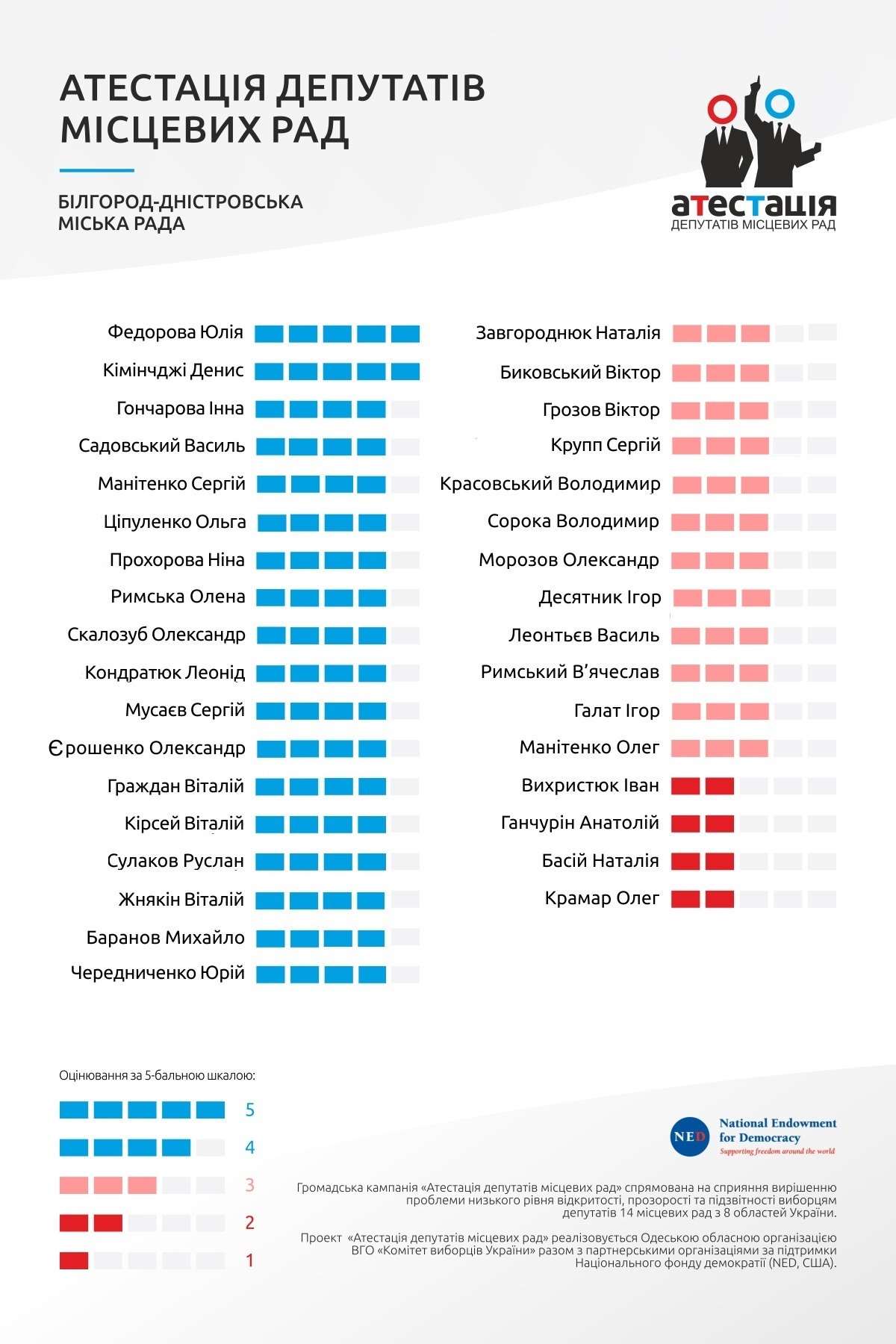 